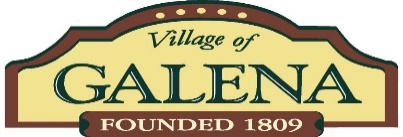 Village of Galena Special Meeting Agenda Tuesday July 11,  2023 7 p.m.                    Galena Village Hall, Council Chambers, 109 Harrison St., Galena, OH 43021Village of Galena is inviting you to a scheduled Zoom meeting.Topic: Special meetingTime: Jul 11, 2023 07:00 PM Eastern Time (US and Canada)Join Zoom Meetinghttps://us02web.zoom.us/j/8688157832?pwd=eng1dzdueHM0S05YVHI2cXhHTWlPQT09Meeting ID: 868 815 7832Passcode: 959093---One tap mobile+16469313860,,8688157832#,,,,*959093# US+19294362866,,8688157832#,,,,*959093# US (New York)---Dial by your location• +1 646 931 3860 USMeeting ID: 868 815 7832Passcode: 959093Find your local number: https://us02web.zoom.us/u/kbqRPIc01HRoll CallDiscuss Potential Plans For Arrowhead Golf CourseAdjournmentCertification: I, Michelle Dearth, Fiscal Officer of the Village of Galena, Ohio hereby certify that publication of this resolution was duly made by posting true copies thereof at five (5) of the most public places as determined by Council in Resolution 2015-18.